Appendix 6: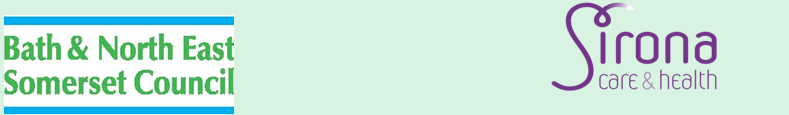 SAFEGUARDING ADULTS - ATTENDANCE RECORD Name of Adult at Risk: Date of Safeguarding Meeting: NAMEJOB TITLEORGANISATIONADDRESSTELEPHONE NOEMAILSIGNATURE